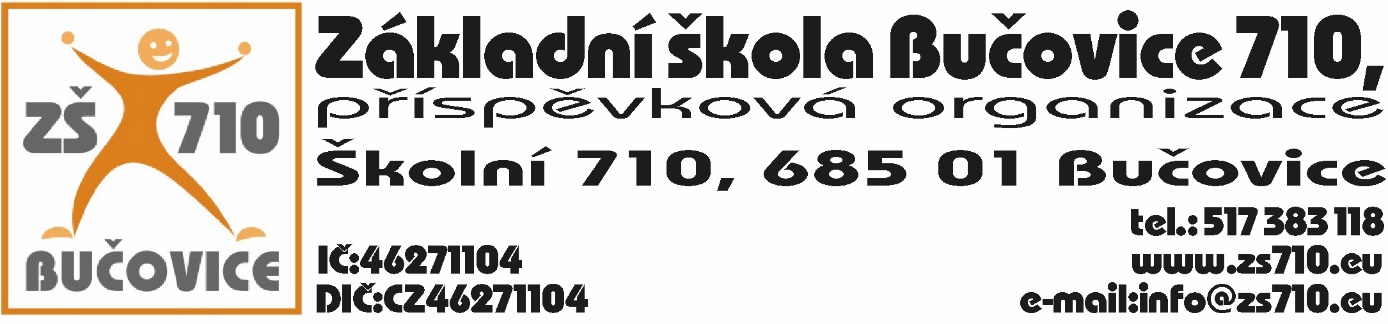 OBJEDNÁVKA:Odběratel: Základní škola Bučovice 710, příspěvková organizace, Školní 710, 685 01Bučovice, IČ: 46271104Dodavatel: SVOBODA – stavby s.r.o., Lipová 265, 685 01 Bučovice, IČ: 29267960Adresa dodání: Školní 710, 685 01 BučoviceDatum objednání:  1. 6. 2020Termín dodání: do 30. 6. 2020Tímto u Vás objednáváme následující:oprava havarijního stavu izolace, kanalizace, včetně opravy souvisejících zpevněných ploch -  školní jídelna v celkové částce do 350.000,- Kč s DPH. Platební podmínky:  faktura, splatnost 14 dnůV Bučovicích dne 1. 6. 2020Podpis odběratele: Mgr. Aleš Navrátilředitel školyVyjádření dodavatele: Dodavatel souhlasí s podmínkami objednávky.V Bučovicích dne 1. 6. 2020Podpis dodavatele:				SVOBODA-stavby s.r.o., Lipová 265, 685 01 Bučovice				Jaroslav Svoboda, jednatel